LESSICOCollega le parole alle foto più adatta. L’UFFICIO - IL COLLOQUIO DI LAVORO - IL SALARIO - IL CAPO - LA PROMOZIONE - I COLLEGHI - LA RIUNIONE Ecco una lista delle domande più frequenti che vengono fatte ad un candidato. 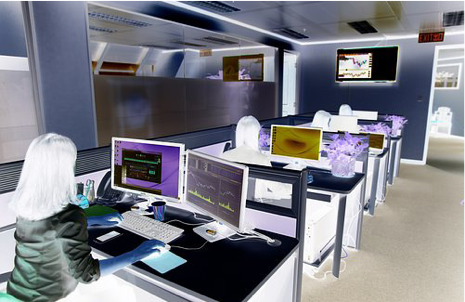 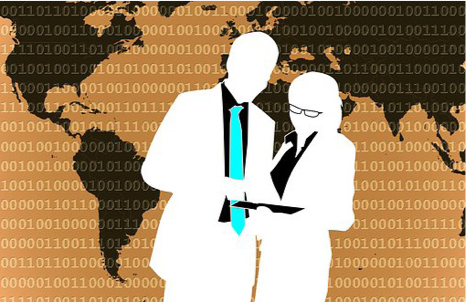 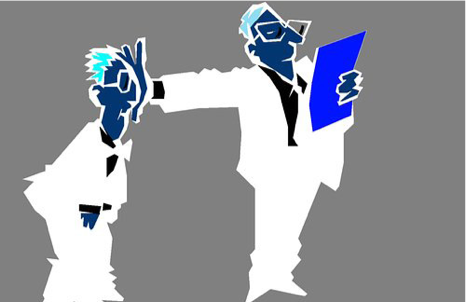 1. .......................................... 2. .......................................... 3. .......................................... 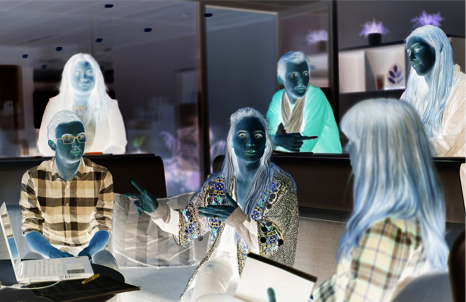 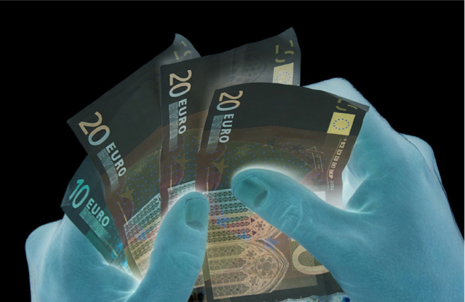 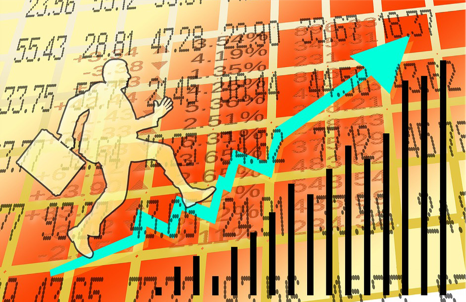 4. .......................................... 5. .......................................... 6. .......................................... 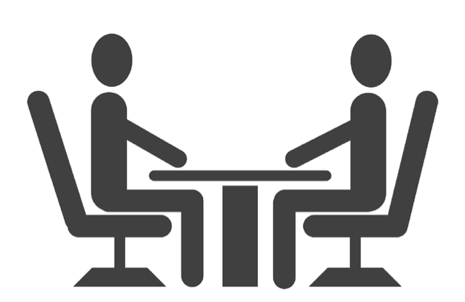 7. .......................................... INFORMALE FORMALE 1. Parlami di te ............................................................................. 2. Hai già fatto questo tipo di lavoro? ............................................................................. 3. Quali sono i tuoi punti di forza? ............................................................................. 4. Quali sono i tuoi lati deboli/difetti sul lavoro? ............................................................................. 5. Quali sono i tuoi obiettivi professionali? ............................................................................. 6. Dove ti vedi tra 5 anni? ............................................................................. 7. Perché hai lasciato il tuo precedente lavoro? ............................................................................. 8. Che stipendio ti aspetti? ............................................................................. 9. Perché dovremmo assumerti? ............................................................................. 